Zentrum für schulpraktische Lehrerausbildung Gelsenkirchen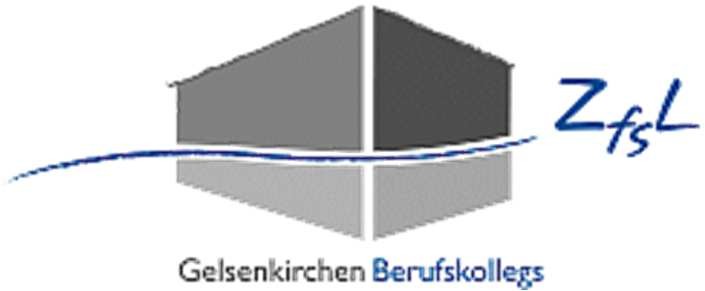 Seminar für das Lehramt an BerufskollegsLüttinghofallee 5 45896 GelsenkirchenTeilnahmenachweis der Begleitformate/Beratungsformate des ZfsL (Praxissemester 9/21)Name, VornameMatrikelnummerTerminSeminarausbilder/inUnterschriftEinführungsveranstaltung1. üf Begleitveranstaltung1. Begleitveranstaltung Fachgruppe:1. Begleitveranstaltung Fachgruppe:2. üf Begleitveranstaltung2. Begleitveranstaltung Fachgruppe:2. Begleitveranstaltung Fachgruppe:3.üf Begleitveranstaltung3.Begleitveranstaltung Fachgruppe:3.Begleitveranstaltung Fachgruppe:Vorbesprechung UV 1Vorbesprechung UV 2Begleitung Unterrichtsvorhaben 1Begleitung Unterrichtsvorhaben 2BeratungKollegiale ArbeitsformHospitation bei RefBilanz und Perspektivgespräch